Publicado en Madrid el 21/09/2022 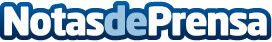 La editorial Samarcanda publica el best seller ‘El Algoritmo de Darwin’, un apasionante thriller de ciencia ficción firmado por el autor estadounidense M. A. RothmanEl popular escritor de novelas de ciencia ficción y fantasía épica es ingeniero y posee más de 1.000 patentes en todo el mundo, además de ser uno de los principales arquitectos del estándar UEFI (Interfaz de Firmware Extensible Unificado). Este best seller ha vendido más de 120.000 libros solo en Estados Unidos y ha sido destacado ampliamente por medios como USA TodayDatos de contacto:Alejandro Martí610680385Nota de prensa publicada en: https://www.notasdeprensa.es/la-editorial-samarcanda-publica-el-best-seller Categorias: Nacional Literatura Sociedad Entretenimiento http://www.notasdeprensa.es